CONCERT SAMEDI 16 fevrier 2019 à 15 heures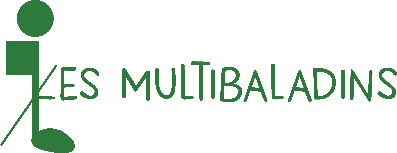 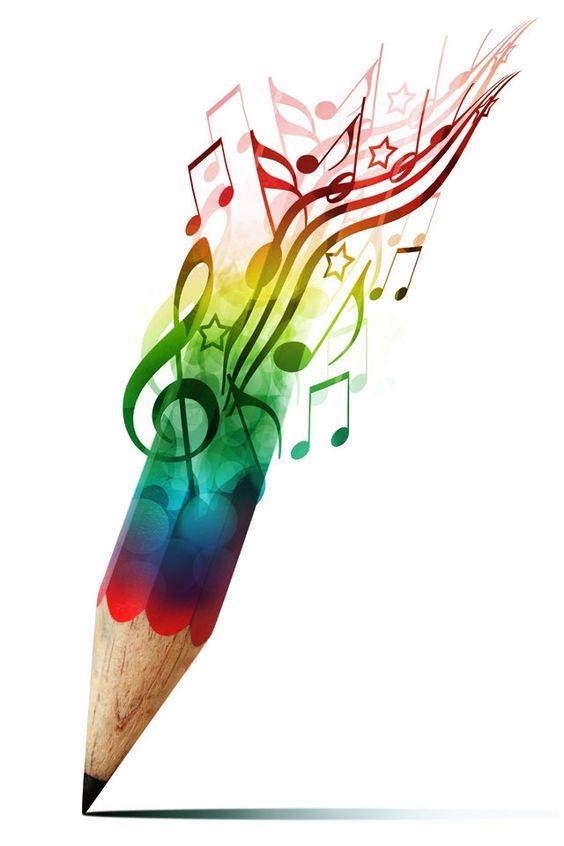 Le plaisir de chanter !     PROGRAMME● Gloria Festiva (Emily Crocker)● Al schlosha d’varim (chant hébreu)● Go tell it the mountain (negro spiritual)● Praise Him (Gospel)● Le canon de Figaro (Mozart)● Hallelujah (L. Cohen)  ● Chants populaires russes : Kalinka - Van’ka Tan’kaChansons françaises : ● Un jour tu verras - Douce France - Méditerranée -    Mademoiselle de Paris - Parlez-moi d’amour - Frou frou    La Romance de Paris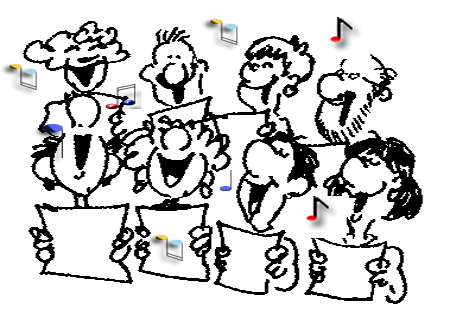 